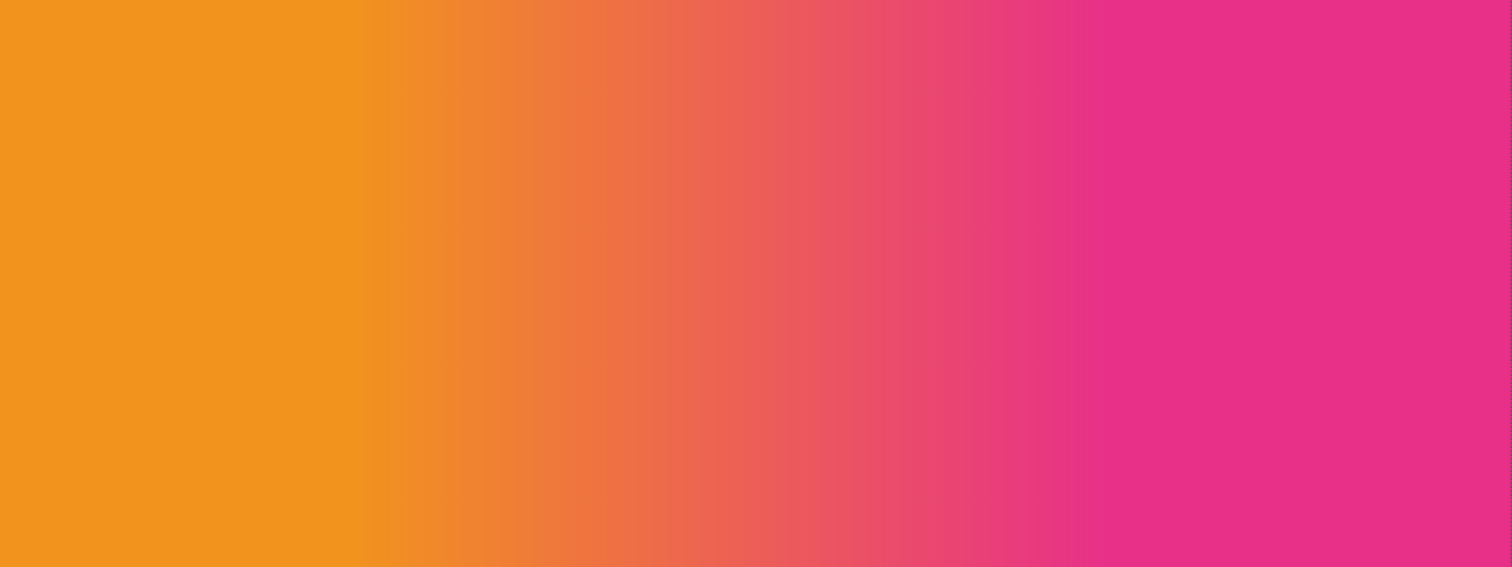 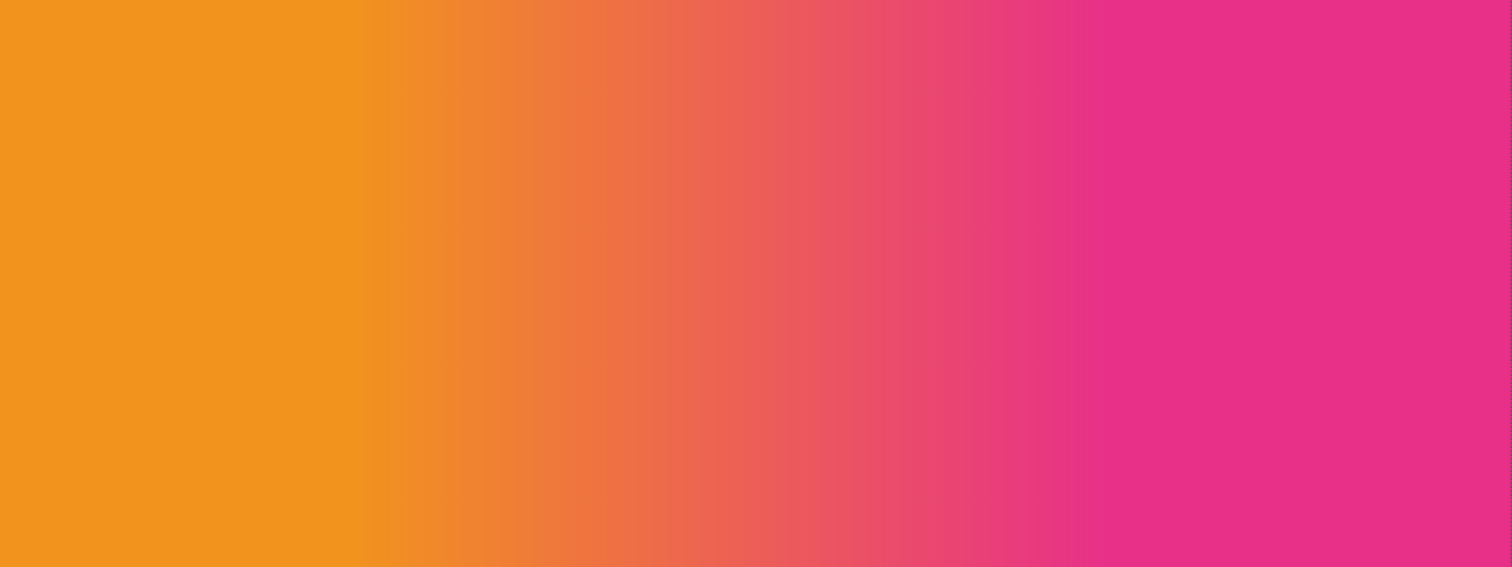 The Value Proposition Canvas is a great tool for understanding how customers make decisions, and therefore helps firms in creating offers that are appealing to the end userOverviewThe Value Proposition Canvas (VPC) focuses on understanding customers’ problems and producing products or services that solve them. Telling people you have a greatproduct doesn’t make them want it. You can produce a brilliant product but if it fundamentally doesn’t help customers, or you don’t explain the value clearly, they won’t buy it.The VPC is a useful tool that helps businesses decide on the positioning of their product and assists in decision making. The VPC will assist you in identifying the core values ofyour offering and will ensure that your product is addressing key issues that are faced by the end user.Figure 1 below shows the VPC layout, the square and circle respectively represent the value proposition and customer. The circle represents the customer profile and generally,that is where you should start. The circle is divided into three parts: jobs, pains, and gains. These three areas enable you to think from the end-user perspective whendefining tasks, challenges and desires they’ll have. The square represents the value map and is also divided into three parts, each part relates to the relevant customer profilesection. The focus here is to map out the product features, functionality and benefits that attract customers and fulfill their needs from the circle.How to fill in the VPCHere are the steps to complete for your VPC, once you have completed the document please save and upload the file to your SPARKS application via the form. To further assistyou in completing the VPC, please refer to the detailed overview found here: https://www.digitalnatives.hu/blog/value-proposition-canvas/ Figure 1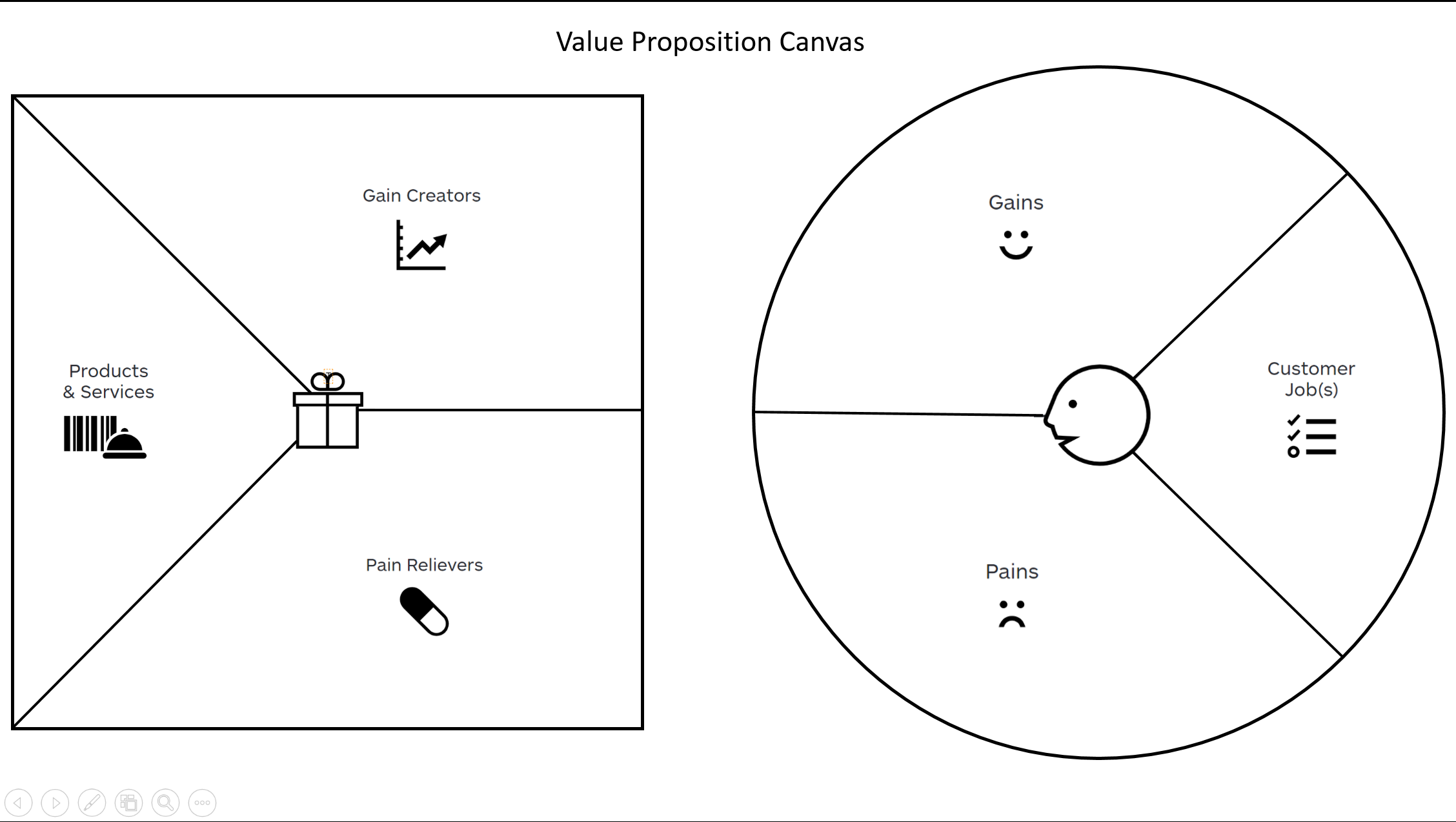 